Just Right Chiropractic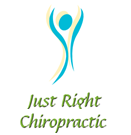 Injury QuestionnaireName_________________________		Date: _________________________On the drawing below, please use the following LETTER ABBREVIATIONS to indicate the location and type of discomfort you are experiencing.N = Numbness			T = Tingling			B = BurningP = Sharp Pain			D = Dull Pain			S = Stiffness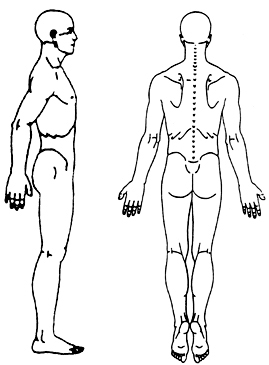 List in order your GREATEST CCONCERN down to your LOWEST CONCERN____________________		3) ________________________________________		4) ____________________Patient Signature: ________________________________________